Optional Whole Group Lesson Progression*Units are designed for one lesson per day. This is an approximate. Some lessons may take more than one day. Use teacher discretion based on student need when planning unit length. Prerequisite Skills (Grade 2)Unit Four Standards Grade 3Looking Ahead (Grade 4) Partition circles and rectangles into two, three, or four equal shares, describe the shares using the words halves, thirds, half of, a third of, etc., and describe the whole as two halves, three thirds, four fourths. Number and Operations Fractions 1:  Understand a fraction 1/b as the quantity formed by 1 part when a whole is partitioned into b equal parts; understand a fraction a/b as the quantity formed by a parts of size 1/b.I can identify numerators.I can identify denominators.I can model fractional parts must be equal size.I can show a fraction as a part of a whole or part of a group with a model.Extend understanding of fraction equivalence and ordering. Partition circles and rectangles into two, three, or four equal shares, describe the shares using the words halves, thirds, half of, a third of, etc., and describe the whole as two halves, three thirds, four fourths. Number and Operations Fractions 2: Understand a fraction as a number on the number line; represent fractions on a number line diagram.a. Represent a fraction 1/b on a number line diagram by defining the interval from 0 to 1 as the whole and partitioning it into b equal parts. Recognize that each part has size 1/b and that the endpoint of the part based at 0 locates the number 1/b on the number line.b. Represent a fraction a/b on a number line diagram by marking off a lengths 1/b from 0. Recognize that the resulting interval has size a/b and that its endpoint locates the number a/b on the number line.I can represent a fraction on a number line when 1 is the numerator (a).I can represent a fraction on a number line when the numerator is more than 1 (a).I can identify a fraction on a number line (b).	I can identify a fractional part on a number line (b).Explain why a fraction a/b is equivalent to a fraction (n × a)/(n × b) by using visual fraction models, with attention to how the number and size of the parts differ even though the two fractions themselves are the same size. Use this principle to recognize and generate equivalent fractions. Compare two fractions with different numerators and different denominators, e.g., by creating common denominators or numerators, or by comparing to a benchmark fraction such as 1/2. Recognize that comparisons are valid only when the two fractions refer to the same whole. Record the results of comparisons with symbols >, =, or <, and justify the conclusions, e.g., by using a visual fraction model.Partition circles and rectangles into two, three, or four equal shares, describe the shares using the words halves, thirds, half of, a third of, etc., and describe the whole as two halves, three thirds, four fourths.Number and Operations Fractions 3:  Explain equivalence of fractions in special cases, and compare fractions by reasoning about their size.a. Understand two fractions as equivalent (equal) if they are the same size, or the same point on a number line.I can recognize when two fractions are equivalent when they are the same size or the same point on a number line.  b. Recognize and generate simple equivalent fractions, (e.g., 1/2 =2/4, 4/6 = 2/3). Explain why the fractions are equivalent, e.g., by using a visual fraction model.I can recognize simple equivalent fractions.c. Express whole numbers as fractions, and recognize fractions that are equivalent to whole numbers. Examples: Express 3 in the form3 = 3/1; recognize that 6/1 = 6; locate 4/4 and 1 at the same point of a number line diagram.I can express whole numbers as fractions.I can recognize fractions that are equivalent to whole numbers.I can explain why fractions are equivalent.d. Compare two fractions with the same numerator or the same denominator by reasoning about their size. Recognize that comparisons are valid only when the two fractions refer to the same whole. Record the results of comparisons with the symbols>, =, or <, and justify the conclusions, e.g., by using a visual fraction model.I can compare two fractions with the same numerator. I can compare two fractions with the same denominator.I can recognize that to correctly compare two fractions they must have the same whole.I can compare fractions using >, <, or =.Explain why a fraction a/b is equivalent to a fraction (n × a)/(n × b) by using visual fraction models, with attention to how the number and size of the parts differ even though the two fractions themselves are the same size. Use this principle to recognize and generate equivalent fractions. Compare two fractions with different numerators and different denominators, e.g., by creating common denominators or numerators, or by comparing to a benchmark fraction such as 1/2. Recognize that comparisons are valid only when the two fractions refer to the same whole. Record the results of comparisons with symbols >, =, or <, and justify the conclusions, e.g., by using a visual fraction model.Prerequisite Skills (Grade 2)Unit Four Standards (Continued) Grade 3Looking Ahead (Grade 4)Partition circles and rectangles into two, three, or four equal shares, describe the shares using the words halves, thirds, half of, a third of, etc., and describe the whole as two halves, three thirds, four fourths. Recognize that equal shares of identical wholes need not have the same shape. Geometry 2: Partition shapes into parts with equal areas. Express the area of each part as a unit fraction of the whole. For example, partition a shape into 4 parts with equal area, and describe the area of each part as 1/4 of the area of the shape.I can partition (divide) a shape into parts with equal area. I can express (write) the area of each equal part as a unit fraction of the whole shape.Explain why a fraction a/b is equivalent to a fraction (n × a)/(n × b) by using visual fraction models, with attention to how the number and size of the parts differ even though the two fractions themselves are the same size. Use this principle to recognize and generate equivalent fractions. Generate measurement data by measuring lengths of several objects to the nearest whole unit, or by making repeated measurements of the same object. Show the measurements by making a line plot, where the horizontal scale is marked off in whole-number units. Measurement and Data 4:Generate measurement data by measuring lengths using rulers marked with halves and fourths of an inch. Show the data by making a line plot, where the horizontal scale is marked off in appropriate units—whole numbers, halves, or quarters.I can generate measurement data by measuring lengths using rulers marked with halves of an inch.I can generate measurement data by measuring lengths using rulers marked with fourths of an inch.I can create a line plot that represents gathered measurement data in appropriate units. (whole numbers, halves, quarters).Make a line plot to display a data set of measurements in fractions of a unit (1/2, 1/4, 1/8). Solve problems involving addition and subtraction of fractions by using information presented in line plots. ResourceLocationPrimary FocusStandardInvestigationsSharepointQuantiles.comIlluminationsUnit 7Inv 1Inv 2Inv 3Sharing TasksCorrect SharesFinding Fair SharesFractional Part CountingMore, Less, Equal to One WholeChoose, Explain, TestWith Same DenominatorDifferent FillersFractions on a Double Number Line Compare Fractions PracticeMatch MeTo What are You EqualThe Larger FractionFun With Fractions: Investigating Equivalent FractionsEquivalent FractionsI can identify numerators.I can identify denominators.I can model fractional parts must be equal size.I can show a fraction as a part of a whole or part of a group with a model.I can represent a fraction on a number line when 1 is the numerator (a).I can represent a fraction on a number line when the numerator is more than 1 (a).I can identify a fraction on a number line (b).	I can identify a fractional part on a number line (b).I can recognize when two fractions are equivalent when they are the same size or the same point on a number line.  I can recognize simple equivalent fractions.I can express whole numbers as fractions.I can recognize fractions that are equivalent to whole numbers.I can explain why fractions are equivalent.I can compare two fractions with the same numerator. I can compare two fractions with the same denominator.I can recognize that to correctly compare two fractions they must have the same whole.I can compare fractions using >, <, or =.I can partition (divide) a shape into parts with equal area. I can express (write) the area of each equal part as a unit fraction of the whole shape.3.NF.13.NF.23.NF.33.G.2InvestigationsSharepointUnit 2Inv 3Line Plot ConceptsUnder the Same RoofI can generate measurement data by measuring lengths using rulers marked with halves of an inch.I can generate measurement data by measuring lengths using rulers marked with fourths of an inch.I can create a line plot that represents gathered measurement data in appropriate units. (whole numbers, halves, quarters).3.MD.4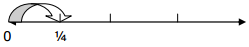 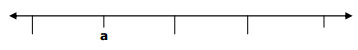 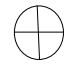 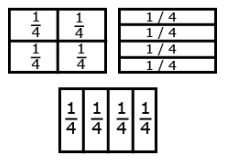 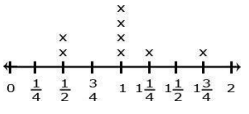 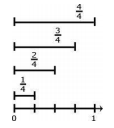 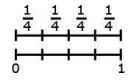 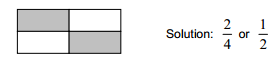 